                                                                      (เฉพาะเจ้าหน้าที่)		    		 				เลขทะเบียนรับ.......................................................						วันเดือนปีที่รับ........................................................								   เจ้าหน้าที่ผู้รับ........................................................ชื่อโครงการ	(ไทย) ........................................................................................................................................			(อังกฤษ) ...................................................................................................................................  ประเภทของโครงการ  ธุรกิจดิจิทัลเทคโนโลยี = ดิจิทัลแพลตฟอร์ม    ธุรกิจเทคโนโลยี    อื่นๆ .....................        โดยเป็นโครงการที่ต่อยอดมาจาก การรับถ่ายทอดผลงานวิจัย และ/หรือทรัพย์สินทางปัญญาของมหาวิทยาลัยของรัฐหรือสถาบันวิจัยของรัฐ    ใช่ ชื่อหน่วยงาน..............................................  ไม่ใช่ งบประมาณโครงการ (100%) ………….……………..………………………………………………….…………………..…… 	บาท1) งบดำเนินการที่ขอรับการสนับสนุน....................................................................................................... 	บาท2) ส่วนของผู้ประกอบการ.......................................................................................................................... 	บาทระยะเวลาโครงการ .......... เดือน (เริ่มต้นวันที่ ....................................... สิ้นสุดวันที่ ....................................... )ส่วนที่ 1 : ข้อมูลเบื้องต้นของผู้ประกอบการ1.1	ชื่อหน่วยงานผู้ประกอบการ 	….......1.2	ดำเนินกิจการ 	..........1.3	กลุ่มผลิตภัณฑ์/บริการ 	..........1.4	ที่ตั้งสำนักงาน	เลขที่..................................ถนน...........................................แขวง/ตำบล	..........	เขต/อำเภอ..................................จังหวัด.......................................รหัสไปรษณีย์	..........	โทรศัพท์	....โทรสาร	........... อีเมล์ .....................................................1.5	ที่ตั้งโรงงาน (กรณีที่ไม่ได้อยู่บริเวณเดียวกับสำนักงาน)	เลขที่.................................ถนน...........................................แขวง/ตำบล	..........	เขต/อำเภอ...............................จังหวัด................................... รหัสไปรษณีย์...............................................	โทรศัพท์	...โทรสาร	..... อีเมล์ ...........................................................1.6	วันจดทะเบียนก่อตั้ง  ....................................................... ทะเบียนเลขที่....................................................1.7	ทุนจดทะเบียน	....บาท	ทุนจดทะเบียน มูลค่าหุ้นละ ........................................... บาท, จำนวน........................................ หุ้น	ทุนจดทะเบียนที่เรียกชำระแล้ว ..............................…….. บาท, จำนวน ...................................... หุ้น	เมื่อวันที่ ................................................................................................................................………………….1.8	ความเป็นเจ้าของกิจการโดยคนไทย (สัดส่วนคนไทยที่ถือหุ้น)..................................................................%1.9	จำนวนบุคลากรและพนักงาน	.............. คน	- ฝ่ายบริหาร	จำนวน  	 คน	- วิศวกรและฝ่ายเทคนิค 	จำนวน  	 คน	- พนักงาน 	จำนวน  	 คน1.10	ชื่อผู้ประสานงานเพื่อดำเนินโครงการ	.........	1)	ชื่อ-สกุล ....................................................................ตำแหน่ง ..............................................................		อีเมล์ .........................................................................เบอร์โทรศัพท์ที่ติดต่อได้ .........………...................1.11	ทีมงานหลักของผู้ประกอบการ	1)	ชื่อ-สกุล ....................................................................ตำแหน่ง ..............................................................			ที่อยู่ .........................................................................................................................................			E-mail...................................................เบอร์โทรศัพท์ที่ติดต่อได้ .........………..........................ความเชี่ยวชาญ…………………………………………………...............................…………………..…………ประสบการณ์ด้านธุรกิจ……………………………………………................................………………………ความรับผิดชอบในโครงการ......................................................................................................	2)	ชื่อ-สกุล ....................................................................ตำแหน่ง ..............................................................			ที่อยู่ .........................................................................................................................................			E-mail...................................................เบอร์โทรศัพท์ที่ติดต่อได้ .........………..........................ความเชี่ยวชาญ…………………………………………………...............................…………………..…………ประสบการณ์ด้านธุรกิจ……………………………………………................................………………………ความรับผิดชอบในโครงการ......................................................................................................	3)	ชื่อ-สกุล ....................................................................ตำแหน่ง ..............................................................			ที่อยู่ .........................................................................................................................................			E-mail...................................................เบอร์โทรศัพท์ที่ติดต่อได้ .........………..........................ความเชี่ยวชาญ…………………………………………………...............................…………………..…………ประสบการณ์ด้านธุรกิจ……………………………………………................................………………………ความรับผิดชอบในโครงการ......................................................................................................	4)	ชื่อ-สกุล ....................................................................ตำแหน่ง ..............................................................			ที่อยู่ .........................................................................................................................................			E-mail...................................................เบอร์โทรศัพท์ที่ติดต่อได้ .........………..........................ความเชี่ยวชาญ…………………………………………………...............................…………………..…………ประสบการณ์ด้านธุรกิจ……………………………………………................................………………………ความรับผิดชอบในโครงการ......................................................................................................5)	ชื่อ-สกุล ....................................................................ตำแหน่ง ..............................................................			ที่อยู่ .........................................................................................................................................			E-mail...................................................เบอร์โทรศัพท์ที่ติดต่อได้ .........………..........................ความเชี่ยวชาญ…………………………………………………...............................…………………..…………ประสบการณ์ด้านธุรกิจ……………………………………………................................………………………ความรับผิดชอบในโครงการ......................................................................................................1.12	สรุปภาพรวมของผู้ประกอบการ (Company Profile) โดยสังเขป	.....................................................................................................................................................................	.....................................................................................................................................................................	.....................................................................................................................................................................
ส่วนที่ 2 : ข้อมูลของมหาวิทยาลัย/สถาบันวิจัยของรัฐที่จะนำผลงานวิจัยมาต่อยอด 
2.1	ชื่อมหาวิทยาลัย/สถาบันวิจัยของรัฐที่นำผลงานวิจัยมาต่อยอด	....................................................................................................................................................................2.2	ผู้ประสานงานมหาวิทยาลัย/สถาบันวิจัยของรัฐ	ชื่อผู้ประสานงาน (1) …………........................................................ หน่วยงาน..............................................	อีเมล์ ………………...................................... โทรศัพท์ ……..................………… โทรสาร .…….................………	ชื่อผู้ประสานงาน (2) …………........................................................ หน่วยงาน..............................................	อีเมล์ ………………...................................... โทรศัพท์ ……..................………… โทรสาร .…….................………2.3	ชื่อโครงการ/ผลงานวิจัย ที่มหาวิทยาลัย/สถาบันวิจัยของรัฐจะถ่ายทอดเทคโนโลยีเพื่อนำมาต่อยอด1) .................................................................................................................................................................	2) .................................................................................................................................................................2.4	ทรัพย์สินทางปัญญาที่ใช้สำหรับโครงการนี้ (ถ้ามี) 	สิทธิบัตร/อนุสิทธิบัตร เลขที่ ......................................... ออกให้เมื่อวันที่ ..................................................	ชื่อ ...............................................................................................................................................................	ผู้ทรงสิทธิ์ 	1) .............................................................................................................................................			2) .............................................................................................................................................	อยู่ระหว่างการยื่นคำขอ สิทธิบัตร/อนุสิทธิบัตร เลขที่ .......................... ยื่นคำขอเมื่อวันที่ ........................	ชื่อ ...............................................................................................................................................................	ผู้ขอรับสิทธิ์	1) .............................................................................................................................................			2) ............................................................................................................................................. อื่นๆ (ระบุ) ....................................................................................................................................................	ชื่อ ...............................................................................................................................................................	ผู้ถือกรรมสิทธิ์ 	1) ...............................................................................................................................2) ...............................................................................................................................2.5	บทสรุป (Excusive Summary) / บทคัดย่อ (Abstract) ของ โครงการ/ผลงานวิจัย ที่นำมาต่อยอด	....................................................................................................................................................................	....................................................................................................................................................................	....................................................................................................................................................................	....................................................................................................................................................................	....................................................................................................................................................................ส่วนที่ 3 : รายละเอียดของโครงการ3.1	หลักการและเหตุผล / ที่มาและความสําคัญ	....................................................................................................................................................................	....................................................................................................................................................................	....................................................................................................................................................................	....................................................................................................................................................................	....................................................................................................................................................................3.2	วัตถุประสงค์ของการดำเนินโครงการ	1) ...............................................................................................................................................................	2) ...............................................................................................................................................................	3) ...............................................................................................................................................................	4) ...............................................................................................................................................................	5) ...............................................................................................................................................................3.3	เป้าหมาย/สิ่งส่งมอบของการดำเนินโครงการ	1) ...............................................................................................................................................................	2) ...............................................................................................................................................................	3) ...............................................................................................................................................................	4) ...............................................................................................................................................................	5) ...............................................................................................................................................................3.4	ระดับความพร้อมของงานวิจัยที่นำมาต่อยอดเพื่อให้ได้ผลิตภัณฑ์       (เทียบเคียงข้อกำหนดของ TRL 4 ขึ้นไป (prototype development))	....................................................................................................................................................................	....................................................................................................................................................................	....................................................................................................................................................................3.5	หน้าที่ความรับผิดชอบในการดำเนินโครงการ	หัวหน้าโครงการ	....................................................................................................................................................................	....................................................................................................................................................................หน่วยงานเอกชน	....................................................................................................................................................................	....................................................................................................................................................................3.6	ผลิตภัณฑ์/บริการที่จะพัฒนาขึ้นในโครงการ	3.6.1 ลักษณะผลิตภัณฑ์/บริการ	....................................................................................................................................................................	...................................................................................................................................................................	3.6.2 จุดเด่นของผลิตภัณฑ์/บริการที่จะพัฒนาขึ้นในโครงการ เปรียบเทียบกับที่มีอยู่ในปัจจุบัน 
(ทั้งของตนเอง และ/หรือ ของตลาด)	....................................................................................................................................................................	....................................................................................................................................................................	....................................................................................................................................................................	....................................................................................................................................................................	3.6.3 ใบอนุญาต / ใบทะเบียน / ใบรับรอง ในกฎระเบียบที่เกี่ยวข้อง หรือมาตรฐานใช้อ้างอิง 
ที่สมควรได้รับ (ถ้ามี)	1) ................................................................................................................................................................	2) ................................................................................................................................................................	3) ................................................................................................................................................................	3.6.4 การวิเคราะห์ทดสอบคุณภาพผลิตภัณฑ์/บริการ กับห้องปฏิบัติการ/หน่วยงานวิเคราะห์ทดสอบ
ที่เชื่อถือได้ ในหัวข้อที่เกี่ยวข้องกับผลิตภัณฑ์/บริการ (ถ้ามี)	1) ................................................................................................................................................................	2) ................................................................................................................................................................	3) ................................................................................................................................................................3.7	ขั้นตอนการผลิตเพื่อการพาณิชย์ โดยสังเขป	....................................................................................................................................................................	....................................................................................................................................................................	....................................................................................................................................................................	....................................................................................................................................................................	....................................................................................................................................................................	....................................................................................................................................................................3.8	แหล่งวัตถุดิบ	แหล่งที่มาของวัตถุดิบ .………………………………………………………………………………………………………………..	สัดส่วนการใช้วัตถุดิบในประเทศคิดเป็น……………………...%   ต่างประเทศคิดเป็น……………………... %3.9	ทรัพย์สินทางปัญญาที่คาดว่าจะเกิดขึ้นหลังดำเนินโครงการ (ถ้ามี)	 คำขอ สิทธิบัตร/อนุสิทธิบัตร/การออกแบบ   อื่นๆ (ระบุ)  ..............................................................	ชื่อ ...............................................................................................................................................................	ผู้ขอรับสิทธิ์ / ผู้ถือกรรมสิทธิ์	1) .................................................................................................................					2) .................................................................................................................ส่วนที่ 4 การประเมินศักยภาพในเชิงพาณิชย์4.1	ผู้ประเมิน/วิเคราะห์ด้านการตลาด4.1	ชื่อหน่วยงาน/ชื่อผู้วิเคราะห์ด้านการตลาด..................................................................................................	ประสบการณ์ด้านธุรกิจ ……………………………………………................................………………………………………4.2	ประเมินขนาดและแนวโน้มของตลาด	- อธิบายเกี่ยวกับลักษณะทั่วไปของตลาด ภาพรวมของผลิตภัณฑ์ แนวโน้มผู้บริโภค ปริมาณขาย ราคาจำหน่าย มูลค่าตลาดรวม สภาพการแข่งขัน รายชื่อคู่แข่งที่สำคัญ และแนวโน้มการแข่งขันของคู่แข่งรายใหม่4.2.1	ลักษณะปัจจัยทั่วไปของตลาด แนวโน้มผู้บริโภค ภาพรวมของผลิตภัณฑ์	....................................................................................................................................................................	....................................................................................................................................................................	....................................................................................................................................................................	....................................................................................................................................................................4.2.2	ประเมินสภาพการแข่งขันของอุตสาหกรรม รายชื่อคู่แข่งที่สำคัญ	คู่แข่งทางตรงของผลิตภัณฑ์/บริการ	....................................................................................................................................................................	....................................................................................................................................................................	คู่แข่งทางอ้อมที่ใช้ทดแทนในอุตสาหกรรมเดียวกันและอุตสาหกรรมใกล้เคียง	....................................................................................................................................................................	....................................................................................................................................................................	คู่แข่งขันรายใหม่และแนวโน้มการเข้าสู่ตลาดของคู่แข่งทั้งทางตรงและทางอ้อม	....................................................................................................................................................................	....................................................................................................................................................................4.2.3	ประเมินโอกาสทางการตลาด	....................................................................................................................................................................	....................................................................................................................................................................	....................................................................................................................................................................4.2.4	ประเมินกลุ่มลูกค้า (Segment) และลูกค้าเป้าหมาย (Target)	....................................................................................................................................................................	....................................................................................................................................................................	....................................................................................................................................................................	....................................................................................................................................................................	....................................................................................................................................................................4.3.1 	การประเมินคุณค่าในผลิตภัณฑ์หรือบริการที่จะส่งมอบ ต่อความคาดหวังของกลุ่มลูกค้าเป้าหมาย		(อ้างถึงเครื่องมือวิเคราะห์ Value Proposition Canvas ) 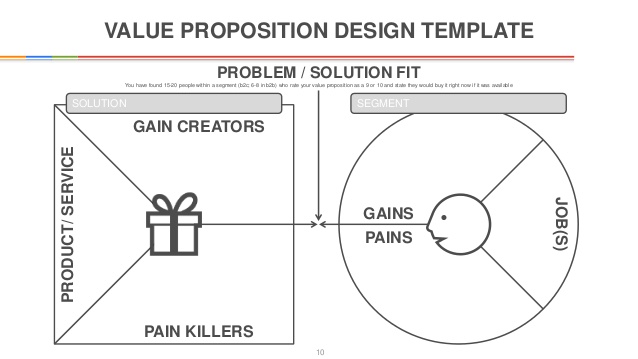 4.3.2	รูปแบบธุรกิจ (Business Model) หรือ แผนธุรกิจ (Business Plan)		(อ้างถึงเครื่องมือวิเคราะห์ Business Model Canvas )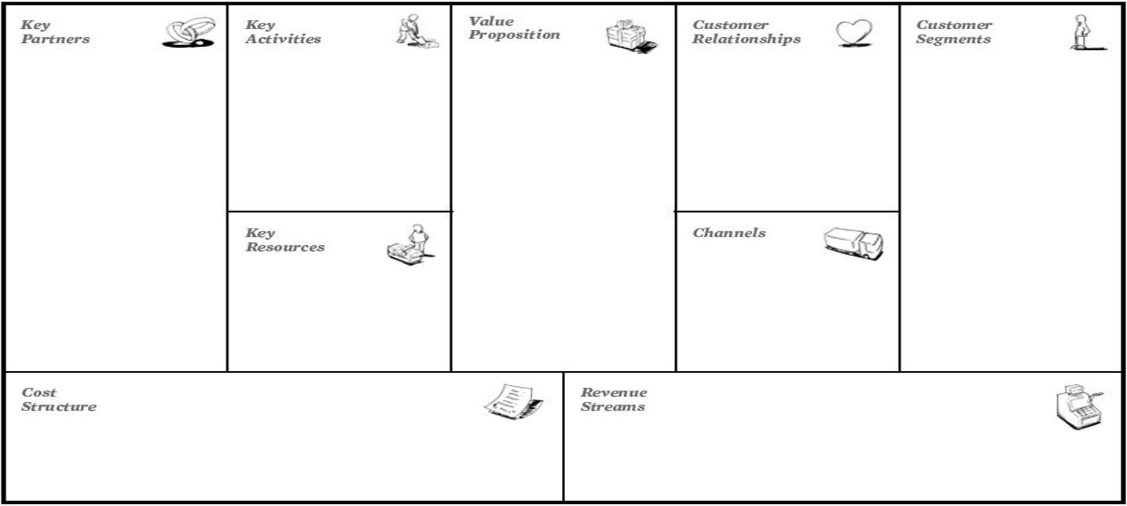 	....................................................................................................................................................................	....................................................................................................................................................................	....................................................................................................................................................................	....................................................................................................................................................................	....................................................................................................................................................................	....................................................................................................................................................................	....................................................................................................................................................................	....................................................................................................................................................................	....................................................................................................................................................................	....................................................................................................................................................................4.4	กลยุทธ์การตลาดและแผนการออกสู่ตลาด	....................................................................................................................................................................	....................................................................................................................................................................	....................................................................................................................................................................ส่วนที่ 5 แผนการดำเนินโครงการ5.1	การดำเนินโครงการมีกิจกรรม/งานวิจัยเข้าข่ายการวิจัยโดยใช้ สัตว์ทดลอง/มนุษย์ หรือไม่	 ใช่ 					 ไม่ใช่	*หากมีกิจกรรม/หรืองานวิจัยที่เกี่ยวข้อง จะต้องปฏิบัติตามกฎหมาย ระเบียบ หรือข้อบังคับ หรือประกาศกำหนดหลักเกณฑ์เกี่ยวกับจริยธรรมการวิจัย ต้องได้รับความเห็นชอบจากคณะกรรมการหรือหน่วยงานที่เกี่ยวข้องตามที่กำหนดก่อนดำเนินงานวิจัย  และจัดส่งสำเนาเอกสารที่แสดงว่าได้รับความเห็นชอบดังกล่าวให้แก่ สวทช. ล่วงหน้าก่อนดำเนินการ5.2	แผนการจัดทำต้นแบบอุตสาหกรรมและการเตรียมความพร้อมในการนำผลงานออกสู่เชิงพาณิชย์5.2.1	บรรยายแผนการการดำเนินงาน โดยสังเขป	....................................................................................................................................................................	....................................................................................................................................................................5.2.2	ตารางแสดงรายละเอียดของขั้นตอนการดำเนินงานและช่วงระยะเวลาที่จะดำเนินการในกิจกรรมนั้น นับตั้งแต่เริ่มโครงการจนถึงสิ้นสุดโครงการ5.3	ผลงานและสิ่งส่งมอบที่คาดว่าจะได้รับ เช่น มูลค่าการขาย (บาท), ทรัพย์สินทางปัญญา, จดทะเบียน, เทคโนโลยี/ กระบวนการ/ องค์ความรู้ ซึ่งสอดคล้องกับรายละเอียดการดำเนินโครงการในข้อ 5.15.4	คณะนักวิจัย/ที่ปรึกษาโครงการ และความร่วมมือกับหน่วยงาน/องค์กรที่เกี่ยวข้อง5.4.1	คณะนักวิจัย โปรดแนบประวัติเป็นเอกสารแนบท้าย	1	ชื่อ-สกุล .................................................................................................................................................		สังกัด .....................................................................................................................................................		ที่อยู่ .......................................................................................................................................................		เบอร์โทรศัพท์ที่ติดต่อได้ ................................................ E-mail ..........................................................		ความรับผิดชอบในโครงการ ..................................................................................................................	2	ชื่อ-สกุล .................................................................................................................................................		สังกัด .....................................................................................................................................................		ที่อยู่ .......................................................................................................................................................		เบอร์โทรศัพท์ที่ติดต่อได้ ................................................ E-mail ..........................................................		ความรับผิดชอบในโครงการ ...................................................................................................................	3	ชื่อ-สกุล .................................................................................................................................................		สังกัด .....................................................................................................................................................		ที่อยู่ .......................................................................................................................................................		เบอร์โทรศัพท์ที่ติดต่อได้ ................................................ E-mail ..........................................................		ความรับผิดชอบในโครงการ ..................................................................................................................	4	ชื่อ-สกุล .................................................................................................................................................		สังกัด .....................................................................................................................................................		ที่อยู่ .......................................................................................................................................................		เบอร์โทรศัพท์ที่ติดต่อได้ ................................................ E-mail ..........................................................		ความรับผิดชอบในโครงการ ..................................................................................................................	5	ชื่อ-สกุล .................................................................................................................................................		สังกัด .....................................................................................................................................................		ที่อยู่ .......................................................................................................................................................		เบอร์โทรศัพท์ที่ติดต่อได้ ................................................ E-mail ..........................................................		ความรับผิดชอบในโครงการ ..................................................................................................................5.4.2	ความร่วมมือกับหน่วยงาน/องค์กรอื่น ที่เกี่ยวข้อง	....................................................................................................................................................................	....................................................................................................................................................................	....................................................................................................................................................................	....................................................................................................................................................................	....................................................................................................................................................................5.5	งบประมาณโครงการ5.5.1 	โปรดแจกแจงรายการค่าใช้จ่ายตามหมวดที่ระบุ พร้อมแนบตารางคำนวณรายละเอียดค่าใช้จ่ายแต่ละรายการ5.5.2	โปรดแจกแจงรายละเอียดและแผนการใช้จ่ายเงินในตาราง (งบประมาณโครงการ (100%))5.6	การเบิกจ่าย5.7	ประโยชน์/ผลกระทบเชิงเศรษฐกิจและสังคมของโครงการ	ระบุประโยชน์ที่คาดว่าจะได้รับ ทั้งประโยชน์ด้านการส่งออก การลดการนำเข้า การจ้างงาน การลงทุนหรือว่าจ้างด้านวิทยาศาสตร์กับหน่ายงานอื่น ความก้าวหน้าทางการวิจัย วิทยาศาสตร์ เทคโนโลยี นวัตกรรม ฯลฯ รวมถึงระบุ บุคคล องค์กร หรืออุตสาหกรรมที่คาดว่าจะได้รับประโยชน์จากโครงการ หากโครงการสำเร็จ	....................................................................................................................................................................	....................................................................................................................................................................หมายเหตุ : เอกสารนี้ขอให้ผู้เสนอโครงการใช้เป็นแนวทางในการเขียน และโปรดแนบเอกสารรายละเอียดต่างๆ เข้ามาเสนอพร้อมกันเพื่อความครบถ้วนของข้อมูลเอกสารประกอบประวัติกิจการและประวัติผู้บริหารคนสำคัญ (โดยสังเขป) ถ้าเป็นผู้ประกอบการใหม่ ควรเน้นในการแสดงศักยภาพ ของผู้บริหารและทีมงานและเครือข่ายทางธุรกิจประวัติคณะนักวิจัย ที่มีรายละเอียดประกอบด้วย ชื่อ-นามสกุล วันเดือนปีเกิด ประวัติการศึกษา ประสบการณ์ทำงาน ความเชี่ยวชาญ ผลงานการวิจัยและสิ่งตีพิมพ์ ตำแหน่ง/สถานที่ทำงานปัจจุบัน    พร้อมที่อยู่และหมายเลขโทรศัพท์ที่สามารถติดต่อได้ข้อมูลทรัพย์สินทางปัญญาและหนังสือแสดงความจำนงขอรับอนุญาตให้ใช้สิทธิ/สัญญาอนุญาตให้ใช้สิทธิหนังสือรับรอง (จดทะเบียนเป็นนิติบุคคล) และ สำเนาบัญชีรายชื่อผู้ถือหุ้น (บอจ.5) ล่าสุดหนังสือมอบอำนาจให้กระทำการแทน (ถ้ามี)หนังสือนำส่งจากมหาวิทยาลัย/สถาบันวิจัยของรัฐที่ลงนามโดยผู้มีอำนาจของหน่วยงานถึง ผู้อำนวยการสำนักงานพัฒนาวิทยาศาสตร์และเทคโนโลยีแห่งชาติหัวข้อหัวข้อรายละเอียดProduct/ServiceProduct/ServiceGain CreatorsPain KillersJob(S)Job(S)GaTEIPaTEIรายละเอียดกิจกรรมผลผลิต(output)เดือนเดือนเดือนเดือนเดือนเดือนเดือนเดือนเดือนเดือนเดือนเดือนรายละเอียดกิจกรรมผลผลิต(output)1234567891011121.2.3.4.ขั้นตอนช่วงเวลา(ระบุเดือน/ปี)ผลงานและสิ่งส่งมอบเบิกจ่ายเงินสนับสนุนงวดที่ 1และเริ่มดำเนินโครงการเบิกจ่ายเงินสนับสนุนงวดที่ 2(ความก้าวหน้า 50% ของแผน)สิ้นสุดโครงการ(ความก้าวหน้า 100% ของแผน)6 เดือนหลังสิ้นสุดโครงการ1 ปีหลังสิ้นสุดโครงการ2 ปีหลังสิ้นสุดโครงการรายการส่วนของผู้ประกอบการ(บาท)งบดำเนินการ(บาท)รวม(บาท)1) ค่าจ้างและค่าวัสดุสิ้นเปลืองในการสร้างต้นแบบผลิตภัณฑ์และการออกแบบ2) ค่าใช้จ่ายในการส่งวิเคราะห์ ทดสอบ การขอรับรองมาตรฐาน และการศึกษาอายุการเก็บรักษาผลิตภัณฑ์ จากหน่วยงานวิเคราะห์ทดสอบที่เชื่อถือได้3) ค่าตอบแทนการอนุญาตใช้สิทธิทรัพย์สินทางปัญญา ในส่วน upfront ไม่สามารถระบุในส่วนนี้4) ค่าใช้จ่ายในการประเมินและศึกษาความเป็นไปได้ทางการตลาด (โดยผู้เชี่ยวชาญมือมืออาชีพ และต้องส่งรายงานการศึกษาตลาด)5) ค่าบริหารจัดการโครงการหรือค่าสาธารณูปโภค ไม่เกิน 10% ของงบประมาณสนับสนุนไม่สามารถระบุในส่วนนี้รวมค่าใช้จ่ายรวม (บาท)รายการงวดที่ 1งวดที่ 2รวมต.ย. 1) ค่าจ้างและค่าวัสดุสิ้นเปลืองในการสร้างต้นแบบผลิตภัณฑ์และการออกแบบต.ย. 1.1) ค่าจ้างเหมาออกแบบผลิตภัณฑ์ต.ย. 1.2) ค่าวัตถุดิบในการผลิตผลิตภัณฑ์ต้นแบบเพื่อทดสอบตลาดรวมทั้งหมด(%)งวดเงินงวดงานงวดที่ 1.จำนวน..................................บาท(………%ของงบที่ได้)เมื่อมหาวิทยาลัย/สถาบันวิจัยของรัฐ ลงนามในสัญญารับดำเนินโครงการพร้อมด้วยข้อเสนอโครงการฉบับสมบูรณ์ที่ได้ปรับปรุงตามข้อเสนอแนะของสวทช.  หนังสือจดทะเบียนนิติบุคคลของผู้ประกอบการที่เข้าร่วมโครงการ และหนังสือแสดงความจำนงขอรับอนุญาตให้ใช้สิทธิของผู้ประกอบการงวดที่ 2.จำนวน..................................บาท(………%ของงบที่ได้) เมื่อมีหนังสือนำจากมหาวิทยาลัย/สถาบันวิจัยของรัฐ เพื่อส่งรายงานความก้าวหน้าโครงการไม่น้อยกว่าร้อยละ 50 ตามสิ่งส่งมอบที่ระบุ ในข้อ 5.2 พร้อมรายงานสรุปการใช้จ่ายเงินและสำเนาใบเสร็จรับเงินที่รับรองว่าถูกต้องให้สวทช.ลงชื่อ............................................ (หัวหน้าโครงการ)(...................................)............./............./..........ลงชื่อ............................................ (ผู้มีอำนาจ ภาคเอกชน)(...................................)............./............./..........